
Председатель территориального органа местного                           самоуправления поселок Незевай 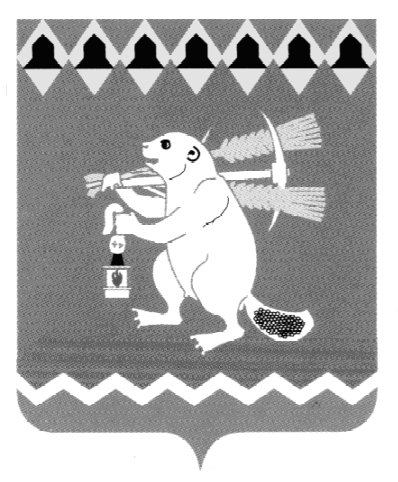 РАСПОРЯЖЕНИЕОт 24.06.2016г.											№  50                    О  подготовке к отопительному сезону  2016 - 2017  годов         В соответствии со статьёй 20 федерального закона от 27.07.2010 № 190-ФЗ «О теплоснабжении», со статьями 29.1-31 Устава Артёмовского городского округа,  п 8.1 Положения Территориального органа местного самоуправления посёлка Незевай в целях качественной и своевременной подготовки к отопительному периоду  2016/2017 годов теплоснабжающей и теплосетевой организации – муниципального унитарного предприятия «Мироновское ЖКХ», потребителей тепловой  энергии на основании Приказа Министерства энергетики РФ от 12.03.2013 № 103 «Об утверждении Правил оценки готовности к отопительному периоду» и постановления Администрации Артемовского городского округа от 31.05.2016 № 578-ПА «Об итогах отопительного сезона 2015/2016 годов и подготовке жилищно-коммунального хозяйства к работе в осенне-зимний период 2016/2017 годов».          1.Утвердить комиссию по проверке готовности теплоснабжающей и теплосетевой организации, потребителей тепловой энергии посёлка Незевай к отопительному периоду 2016/2017 годов (далее – комиссия). Приложение 1.         2. Утвердить программу проведения проверки готовности к отопительному периоду 2016/2017 годов теплоснабжающей и теплосетевой организации, потребителей тепловой энергии посёлка Незевай (далее – Программа).        Приложение 2.        3. Комиссии, осуществить проверку готовности к отопительному периоду 2016/2017 годов МУП «Мироновское ЖКХ», потребителей тепловой энергии посёлка Незевай в соответствии с «Правилами оценки готовности к отопительному периоду», утвержденные приказом Министерства энергетики РФ от  № 103   (далее – Правила), с учетом  постановления Администрации Артемовского городского округа от 31.05.2016   № 578-ПА «Об итогах отопительного сезона 2015/2016 годов и подготовке жилищно-коммунального хозяйства к работе в осенне-зимний период 2016/2017 годов» в сроки, установленных Программой.                                                                                            4. МУП «Мироновское ЖКХ» исполнить требования изложенных в разделе III Правил и План-графика, утвержденного постановлением Администрации Артемовского городского округа от 31.05.2016 № 578-ПА «Об итогах отопительного сезона 2015/2016 годов и подготовке жилищно-коммунального хозяйства к работе в осенне-зимний период 2016/2017 годов»        5. Руководителям учреждений, председателям Советов многоквартирных домов, владельцам жилых помещений исполнить требования изложенных в  разделе IV Правил.        6. Комиссии по каждому объекту проверки в течение 15-ти дней с даты подписания акта выдать паспорт готовности к отопительному периоду.        7. Распоряжение  опубликовать в газете «Артемовский рабочий» и разместить на официальных сайтах Артемовского городского округа, Территориального органа местного самоуправления поселка Незевай в информационно-телекоммуникационной сети «Интернет».        8. Контроль за исполнением распоряжения оставляю за собой.Председатель ТОМСпоселка Незевай                                                                                         С.И. ПьянковПриложение № 1 к распоряжению ТОМС пос. НезевайОт 24.06.2016г. №  50Состав комиссии по проверке готовности к отопительному сезону 2016/2017 годов объектов теплоснабжающей и теплосетевой организации, потребителей тепловой энергии поселка Незевай.Председатель комиссии:                                                                                                                                                                                                                                               -Пьянков С.И.-председатель ТОМСЗаместитель председателя:                                                                                    - Самочернов А.К.- директор МУП «Мироновское ЖКХ»Члены комиссии- Скапишева Т.П. - директор МКОУ ООШ №27,                                                                       - Кулешова Т. К - директор СДК,                                                                                        - Зарубина Т.В. - председатель уличных и домовых комитетов,                                                 - Иванов М.В. - мастер МУП «Мироновское ЖКХ»,                                                                       - Русакова Л.В. - мастер МУП «Мироновское ЖКХ»,                                                                  - Никонова Е.В. - специалист ТОМС.Приложение № 2 к распоряжению ТОМС пос. НезевайОт 24.06.2016г. №  50Программа проведения проверки готовности                                                                         к отопительному периоду 2016/2017 годовОбъекты,                                        подлежащие проверкеСроки проведения проверкиДокументы, проверяемые в ходе проведения проверки1231. Теплоснабжающая и теплосетевая организация                             - котельная, теплосети и водопровод поселка Незевайдо 01.09.2016 г.Документы, согласно п.13 «Правил оценки готовности к отопительному периоду», утвержденных приказом Министерства энергетики РФ от 12.03.2013 № 103  2. Потребители тепловой  энергии                                                     2.1. МКОУ ООШ  №  27                  2.2. СДК поселка Незевай                                   2.3. Многоквартирные дома                           - ул. Заводская, д. 2, д. 3                         - ул. Заводская, д. 6, д. 7                             - ул. Заводская, д. 8, д. 9                                - ул. Новая, д. 2а                                                - частный сектор                                                       до 06.07.2016 г.                до 20.08.2016 г. до 08.08.2016 г.                    до 10.08.2016 г.                     до 13.08.2016 г.                           до 18.08.2016 г.                  до 20.08.2016 г.Документы, согласно п.16  «Правил оценки готовности к отопительному периоду», утвержденных приказом Министерства энергетики РФ от 12.03.2013 № 103 